«____» _____________ 20___г.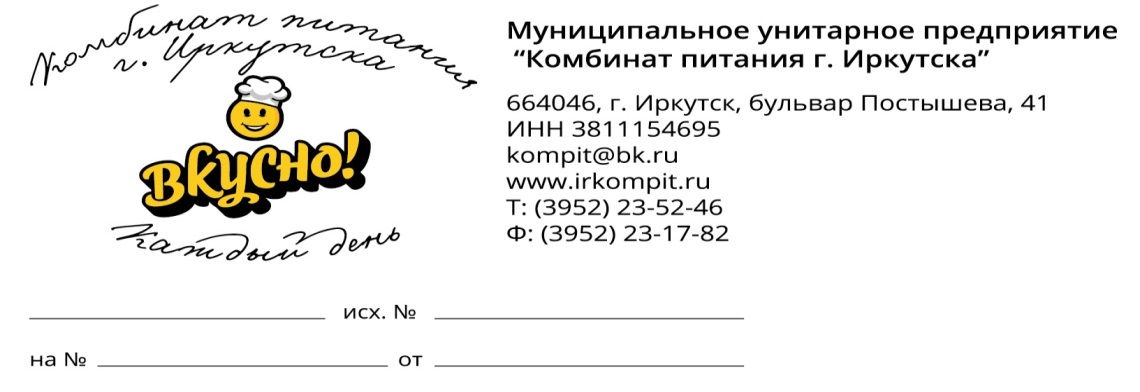 МБДОУ № ________________МЕНЮ  ЕЖЕДНЕВНОЕ           День 7Возрастная категория детей  ________________Время пребывания детей (с 12-ти часовым пребыванием)Заведующая МБДОУ (ФИО) _________________                подпись ________________Шеф-повар (ФИО) _______________________                      подпись ________________№ сборника рецептурНаименование блюдаЯСЛИЯСЛИЯСЛИСАДСАДСАД№ сборника рецептурНаименование блюдаОбъем порции блюдаОбъем порции блюдаЭнергетическая ценность (ккал)Объем порции блюдаОбъем порции блюдаЭнергетическая ценность (ккал)ЗАВТРАКСб.Москва 2017, №120Суп молочный с макаронными изделиями15015061,6318018093,02Промышленный выпускБатон нарезной252559,38252559,38ТТК №721Чай с молоком без сахара18018040,6620020045,282-Й ЗАВТРАКПромышленный выпускСок фруктовый в ассортименте15015076,8200200103,56ОБЕДТТК №2134Салат «Витаминка»3013,5713,575022,6322,63Сб.Москва 2017, №112Суп с макаронными изделиями и картофелем16062,5662,5620078,278,2Сб.Москва 2016, №277Тефтели рыбные тушеные6062,6662,668083,4683,46Сб.Москва 2017, №304Рис отварной110153,53153,53130181,49181,49Сб.Москва 2017, №328Соус молочный2026,026,02026,026,0Сб.Москва 2017, №350Кисель из ягод15075,4475,44200108,04108,04Промышленный выпускХлеб пшеничный2046,7646,762046,7646,76Промышленный выпускХлеб ржаной3044,0444,043044,0444,04УПЛОТНЕННЫЙ ПОЛДНИК№ 209,Москва 2017Яйца вареные303047,13505078,55ТТК  №2159,2162Пудинг из творога с соусом шоколадным110/20110/20264,44130/20130/20336,61Сб.Москва 2004, №684Чай без сахара1801800,522002000,65Промышленный выпускФрукты свежие (__________)9595100100Промышленный выпускБатон нарезной252559,38252559,38УЖИНПромышленный выпускПеченье овсяное303090,494040120,75ТТК №721Чай с молоком без сахара---20020045,28Пром.выпускСок фруктовый в ассортименте15015060,6---